Fiche pédagogique à remplir pour les productions Crcf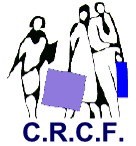 
Alp’ Copy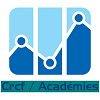 
Alp’ CopyACADÉMIEGRENOBLEAuteur(s) / relecteur(s) :BARBIER Chantal, BARDOU Lionel, DAVID Maxime, POTHIER MarcLycée Aristide Bergès Seyssinet-Pariset (38)Mots-Clés :SIC, documents commerciaux, bon de commande, bon de livraison, facture, contrôle, veille fiscale, déclaration de TVA, crédit de TVA, formalités d’embauche, gestion de fiche de paie, veille socialeDescription :La situation professionnelle met en oeuvre plusieurs activités courantes et périodiques des processus 1, 3, 4 et 7. Elle mobilise les ressources d’un environnement numérique et notamment d’un PGI. Public visé :
 
Etudiants de BTS CG 1ère annéeDomaine :Processus 1 - Contrôle et traitement comptable des opérations commerciales1.2. Contrôle des documents commerciaux1.3. Enregistrement et suivi des opérations comptables relatives aux clients1.5. Enregistrement et suivi des opérations relatives aux fournisseurs Processus 3 - Gestion des obligations fiscales3.2. Traitement des opérations relatives à la TVAProcessus 4 - Gestion des relations sociales4.2. Préparation des formalités administratives de gestion du personnel et information des salariés4.3. Gestion comptable de la paie et information des salariésProcessus 7 - Fiabilisation de l’information et du système d’Information comptable (SIC)7.2 gérer les informations de l’organisationType de ressource : Situation professionnelleLogiciel utilisé :
Autres outils TIC : PGITexteurTableur Cadre pédagogique,
organisation pédagogique
et conditions de déroulement :Situation menée dans le cadre des Ateliers professionnels, sur poste informatique.Possibilité de travail collaboratif Réalisation de 3 missions :Mission 1 : Gestion commercialeMission 2 : Gestion fiscaleMission 3 : PaieFichier à télécharger :  BTS-CG-CasAlpcopyEtudiants.ZipObservations :Observations :